Draft AgendaDocument prepared by the Office of the UnionDisclaimer:  this document does not represent UPOV policies or guidance	Opening of the Session	Adoption of the agenda (document TWV/55/1) 	Short reports on developments in plant variety protection(a)	Reports from members and observers (written reports to be prepared by members and observers) (document TWV/55/3) (b)	Reports on developments within UPOV (document TWV/55/2) 	Development of guidance and information materials (document TWP/5/1) 	(a)	Information documents UPOV/INF/16	Exchangeable Software (document TWP/5/5) UPOV/INF/17	Guidelines for DNA-Profiling: Molecular Marker Selection and Database Construction (“BMT Guidelines”) (document UPOV/INF/17/2 Draft 5) UPOV/INF/22 	“Software and Equipment Used by Members of the Union” (document TWP/5/5)UPOV/INF/23	UPOV Code System (document UPOV/INF/23/1 Draft 2) 	(b)	TGP documents TGP/5	Experience in DUS examination; Section 6 “UPOV Report on Technical Examination and UPOV Variety Description” (Revision) (document TWP/5/1)TGP/8	Trial Design and Techniques Used in the Examination of Distinctness, Uniformity and Stability (Revision)(i)	Data Processing for the Production of Variety Descriptions for Measured Quantitative Characteristics (document TWP/5/10) (ii)	The Combined-Over-Years Uniformity Criterion (COYU) (document TWP/5/11) 	Variety denominations (document TWP/5/6)  	Indication of grouping characteristics in UPOV Test Guidelines (Table of characteristics and TQ5) (presentation by France and the European Union) 	Use of disease resistance characteristics (documents to be prepared by France, the Netherlands and ISF and presentations invited from members of the Union and observers) 	Molecular Techniques(a)	Developments in UPOV (document TWP/5/7) (b)	Presentation on the use of molecular techniques in DUS examination (presentations invited from members of the Union) 	Cooperation in examination (document TWP/5/9) 	Information and databases(a) 	UPOV information databases (document TWP/5/4) (b)	Variety description databases (document TWP/5/2 and documents to be prepared by France and the Netherlands and presentations invited)  (c)	UPOV PRISMA (document TWP/5/3) 	Increasing participation in the work of the TC and the TWPs (document TWP/5/12) 	Experiences with new types and species (oral reports invited) 	Matters to be resolved concerning Test Guidelines put forward for adoption by the Technical Committee (if appropriate)	Guidance for drafters of Test Guidelines (document TWP/5/8) 	Discussions on draft Test Guidelines (Subgroups)Chinese cabbage (Brassica rapa subsp. pekinensis (Lour.) Hanelt) (Revision) (document TG/105/5(proj.1)) (Republic of Korea to prepare a document)Egg plant (Solanum melongena L.) (Revision) (document TG/117/5(proj.2) (European Union to prepare a document)*Garden Rocket (Eruca sativa Mill.) (Partial revision: addition of a characteristic concerning anthocyanin coloration of leaf blade) (document TG/245/1 Rev.) (the Netherlands to prepare a document)*Garlic (Allium sativum L.) (Partial revision: addition of plant material: seed and uniformity requirements) (document TG/162/4 Rev.) (the Netherlands to prepare a document)Kale (B. oleracea L. var. costata DC.; B. oleracea L. var. medullosa Thell.; B. oleracea L. var. sabellica L.; B. oleracea L. var. viridis L.; B. oleracea L. var. palmifolia DC.) (Revision) (TG/90/7(proj.3)) (Japan to prepare a document) *Lettuce (Lactuca sativa L.) (Partial revision: Char. and Ad. 53 “Resistance to LMV”; addition of DNA marker test) (document TG/13/11 Rev. 2) (the Netherlands to prepare a document)*Melon (Cucumis melo L.) (Partial revision: Char. 69 “Resistance to Fom”, Char. 70 “Resistance to Px”) (document TG/104/5 Rev. 3) (France to prepare a document)*Pea (Pisum sativum L.) (Partial revision: Char. 58 “Resistance to Fop”, Char. 59 “Resistance to E. pisi”, Char. 60 “Resistance to A. pisi”) (document TG/7/10 Rev. 3) (France to prepare a document)*Pepper (Capsicum annuum L.) (Revision) (document TG/76/9 (proj. 3)) (the Netherlands to prepare a document)*Squash (Partial revision: to add new Characteristic “Resistance to ZYMV” and “Resistance to Watermelon mosaic virus”) (documents TG/119/4 Corr. 2) (France to prepare a document)Tomato (Solanum lycopersicum L.) (Revision) (document TG/44/12(proj.1)) (the Netherlands to prepare a document)*Tomato rootstock (Partial revision: coverage: to remove S. cheesmaniae, Chars. and Ads. 22 “Resistance to Mi”, 23 “Resistance to Va and Vd”, 24 “Resistance to Fol”, 26 “Resistance to Ff”) (document TG/294/1 Corr. Rev. 4) (the Netherlands to prepare a document)*Turnip (Brassica rapa L. var. rapa L.) (Revision), (document TG/37/11(proj.7)) (France to prepare a document)*Wild Rocket (Diplotaxis tenuifolia (L.) DC.) (Partial revision: partial revision: addition of a characteristic concerning anthocyanin coloration of leaf blade) (document TG/244/1 Rev.) (the Netherlands to prepare a document)	Recommendations on draft Test Guidelines	Date and place of the next session	Future program	Report on the session (if time permits)	Closing of the session [End of document]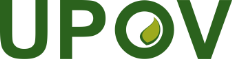 EInternational Union for the Protection of New Varieties of PlantsTechnical Working Party for VegetablesFifty-Fifth Session
Antalya, Turkey, May 3 to 7, 2021  TWV/55/1Original:  EnglishDate:  January 19, 2021